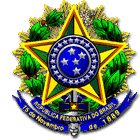 PODER JUDICIÁRIOJUSTIÇA FEDERAL DA 2ª REGIÃOTERMO DE CREDENCIAMENTO NO EPROCPERFIL: PERITOINFORMAÇÕES:O perito  identificado,   nos arts. 1º, § 2º, III, b, e 2º da Lei n.º 11.419/2006, firma o   DE , visando à  do  ELETRÔNICO e-PROC,  do  ACEITA :1. A  de acesso ao Sistema e-PROC é de uso exclusivamente pessoal, portanto intransferível. 2. O cadastramento implicará o expresso compromisso de o usuário acessar o Sistema e-PROC, para ciência das decisões e demais atos inseridos.3. Os dados informados deverão ser regularmente atualizados pelo usuário do sistema e-PROC.4. A(s) especialidade(s) acima indicada(s) só será(ão) cadastrada(s) se houver correspondente no sistema e-PROC e após verificação no sítio eletrônico do Conselho de que o perito anotou no seu registro a(s) referida(s) especialidade(s).5. Acatará todas as  relativas ao  do Sistema.   __________________________________Local/Data                      ________________________________________________                                                 Assinatura do PeritoNos termos da Lei 11.419/2006 e da Resolução TRF2-RSP-2018/00017, a pessoa abaixo identificada compareceu a este(a) Tribunal/Seccional para fins de habilitação nos serviços eletrônicos do sistema e-Proc, mediante subscrição no presente termo e apresentação da documentação comprobatória de sua identificação.Dados Pessoais do PeritoDados Pessoais do PeritoNome: CPF: Endereço:Telefone(s):e-mail:Dados Profissionais do PeritoDados Profissionais do PeritoConselho:Seccional:Registro:                                          Especialidade(s):                                                    Localidades de atuaçãoLocalidades de atuaçãoCachoeiro de ItapemirimColatinaLinharesSão MateusSerraVitória